МИНИСТЕРСТВО КУЛЬТУРЫ РЕСПУБЛИКИ КРЫМГОСУДАРСТВЕННОЕ БЮДЖЕТНОЕ УЧРЕЖДЕНИЕ КУЛЬТУРЫ РЕСПУБЛИКИ КРЫМ «КРЫМСКАЯ РЕСПУБЛИКАНСКАЯ БИБЛИОТЕКА ДЛЯ МОЛОДЕЖИ»(ГБУК КРБДМ)МІНІСТЕРСТВО КУЛЬТУРИ РЕСПУБЛІКИ КРИМ ДЕРЖАВНА БЮДЖЕТНА УСТАНОВА КУЛЬТУРИ РЕСПУБЛІКИ КРИМ «КРИМСЬКА РЕСПУБЛІКАНСЬКА БІБЛІОТЕКА ДЛЯ МОЛОДІ»МЕДЕНИЕТ НАЗИРЛИГИ КЪЫРЫМ ДЖУМХУРИЕТ ДЕВЛЕТ БЮДЖЕТ МЕДЕНИЕТ МУЭССИСЕ «ГЕНЧЛЕР ИЧЮН КЪЫРЫМ ДЖУМХУРИЕТ КИТАПХАНЕСИ»«17» февраля 2020г. № 59на № 			 от 		Директорам централизованных библиотечных системРеспублики КрымВ соответствии с Концепцией программы поддержки детского и юношеского чтения в Российской Федерации, утвержденной распоряжением Правительства Российской Федерации от 03.06.2017 № 1155-р, а также согласно Плану основных организационных и культурно-массовых мероприятий Министерства культуры Республики Крым на 2020 год с целью активного вовлечения подростков и молодежи в творчество, выявление и поддержка молодежных талантов в области литературы и художественного слова в Республике Крым Государственным бюджетным учреждением культуры Республики Крым «Крымская республиканская библиотека для молодежи» 25 апреля 2020 года будет проведен VIII Республиканский молодежный литературный фестиваль «Прошу слова».Сбор конкурсных работ молодых крымских авторов будет осуществляться с 1 марта по 20 апреля 2020 года. Выступление финалистов, подведение итогов и торжественное награждение победителей Литфеста состоится 25 апреля 2020 года.Положение о республиканском молодежном литературном фестивале «Прошу слова» прилагается.Приложение на 4 л.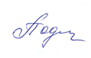 Директор							А.А. ПодшиваловаПриложение 1к письму ГБУК КРБДМот 17.02.2020 г. № 59ПОЛОЖЕНИЕо Республиканском молодежном литературном фестивале«Прошу слова»Общие положения1.1. VIII Республиканский молодежный литературный фестиваль «Прошу слова», (далее — Литфест) проходит 25 апреля 2020 года во исполнение Концепции программы поддержки детского и юношеского чтения в Российской Федерации, утвержденной распоряжением Правительства Российской Федерации от 03.06.2017 № 1155-р, а также согласно Плану основных организационных и культурно-массовых мероприятий Министерства культуры Республики Крым на 2020 год для выявления, развития и поддержки молодых литературных талантов Крыма, содействия их творческой самореализации, создания условий для формирования культурных ценностей у молодежи.1.2. Цели и задачи Литфеста — создание благоприятных условий для социализации творческой личности, поддержка библиотечных учреждений в работе с одаренной молодежью, развитие литературного процесса в Крыму, привлечение широких кругов общественности к участию в культурной жизни полуострова, повышение престижа книги, чтения, библиотеки.1.3. Организаторы Литфеста – Министерство культуры Республики Крым, Государственное бюджетное учреждение культуры Республики Крым «Крымская республиканская библиотека для молодежи».Условия участия в Литфесте2.1. К участию в Литфесте приглашаются молодые авторы, в возрасте от 15 до 30 лет, проживающие на территории Республики Крым.2.2. Участнику необходимо направить свою конкурсную работу и анкету-заявку на электронную почту info@krbm.ru (приложение №1 к данному Положению).2.3. На конкурс принимаются поэтические, драматургические, юмористические и другие произведения в малой литературной форме на свободную тему на русском языке.2.2. Конкурсные работы предоставляются по следующим номинациям:«Триумф короткого сюжета» - художественная проза (произведения в малой литературной форме, рассказ, новелла, и др.) объемом не менее 5 и не более 10 печатных страниц;«Мне лира для того дана» - поэтические произведения любых направлений и жанров (не более трех произведений);«Сквозь жар души, сквозь хлад ума» - публицистические произведения, посвященные актуальным темам (одно произведение объемом не менее 5 и не более 10 печатных страниц).Сроки проведения Литфеста3.1. Прием работ осуществляется с 01 марта по 20 апреля 2020 года.3.2. Список участников, вышедших в финал, будет размещен на сайте ГБУК РК «Крымская республиканская библиотека для молодежи» http://www.krbm.ru 22 апреля 2020 года.3.3. Выступление финалистов, подведение итогов и торжественное награждение победителей Литфеста состоится 25 апреля 2020 года.Требования к конкурсным работам4.1. Конкурсная работа должна содержать титульный лист, на котором необходимо указать название конкурса, номинацию, фамилию, имя, отчество, место жительства автора.4.2. Общие критерии оценки произведений участников конкурсной программы Литфеста во всех номинациях:актуальность тематики;ясность смысла сюжета;мастерство, образность;использование поэтических приёмов и средств;оригинальность, эмоциональность;особенности авторского стиля или авторской концепции.4.3. Конкурсные материалы не рецензируются и не возвращаются автору.Оргкомитет ЛитфестаДля решения организационных вопросов проведения Литфеста создается Организационный комитет в составе: председатель Оргкомитета – Подшивалова Анна Александровна, директор ГБУК РК «Крымская республиканская библиотека для молодежи», Павлова Елена Михайловна, заместитель директора ГБУК РК «Крымская республиканская библиотека для молодежи», Павловская Александра Викторовна, заведующая отделом методической и инновационной работы ГБУК «Крымская республиканская библиотека для молодежи»,  Ткаченко Елена Михайловна, ведущий методист ГБУК РК «Крымская республиканская библиотека для молодежи», Кротко Александр Григорьевич, библиотекарь отдела методической и инновационной работы ГБУК РК «Крымская республиканская библиотека для молодежи».Жюри Литфеста6.1. Для подведения итогов Литфеста создается Жюри, в состав которого входят представители Министерства культуры Республики Крым, ГБУК РК «Крымская республиканская библиотека для молодежи», литераторы, критики (приложение № 2 к данному Положению).6.2. В каждой номинации Жюри определяет победителей.6.3. Жюри имеет право присуждать специальные дипломы во всех номинациях за особые достоинства представленных произведений.6.4. Члены Жюри обеспечивают объективность оценки выступления участников во время проведения заключительного тура Литфеста, определяют победителей.Подведение итогов конкурсной программы Литфеста7.1.	Победители Литфеста награждаются дипломами и ценными призами.7.2. Лучшие работы будут выставлены на сайт ГБУК РК «Крымская республиканская библиотека для молодежи» и опубликованы в республиканских периодических изданиях.Информационная поддержка:Газета: «Крымская газета»; телеканалы: «ИТВ», ГТРК «Крым».Контактная информация:ГБУК РК «Крымская республиканская библиотека для молодежи»295050, г. Симферополь, ул. Кечкеметская, 94-А,E-mail: info@krbm.ruТел./факс. +7 (3652) 22-86-95, +7 (3652) 60-67-02Приложение № 1к Положению о Республиканскоммолодежном литературномфестивале «Прошу слова»АНКЕТА-ЗАЯВКАучастника Республиканского молодежного литературного фестиваля «Прошу слова»Фамилия, имя, отчество (полностью);Дата рождения (число, месяц, год);Домашний адрес (с почтовым индексом);Контактный телефон (обязательно);Электронная почта (обязательно);Образование (наименование учебного заведения, год окончания)Место основной работы, должность или вид деятельности, род занятий;Самое значимое для Вас достижение за последний год;Ваше хобби;Дополнительная информация, которую участник хотел бы сообщить о себе (в свободной форме);Источник, из которого участник узнал о Фестивале.Согласен на использование и обработку персональных данных:(подпись)Приложение № 2к Положению о Республиканскоммолодежном литературномфестивале «Прошу слова»Состав Жюри Республиканского молодежноголитературного фестиваля «Прошу слова»Председатель Жюри:ул. Кечкеметская, д. 94А 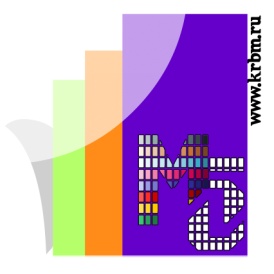 г. Симферополь, 295050тел./факс 22-86-95 web: http://www.krbm.rue-mail: info@krbm.ruОКПО 00777119ОГРН 1149102122454ИНН 9102057919КПП 910201001Манежина Татьяна Анатольевна- Первый заместитель министра культуры Республики КрымЧлены Жюри:Басыров Валерий Магафурович- советский, украинский, российский поэт, прозаик, переводчик, журналист, книгоиздатель. Председатель правления Общественной организации «Союз писателей Республики Крым»БесединПлатон Сергеевич- российский писатель, литературный критик и публицист, член Союза писателей XXI векаГрановская Галина Ильинична- российская, крымская писательница, филолог, переводчик, автор детской и обучающей литературы, член Союза писателей России, лауреат международных литературных конкурсовДиброва Сергей Михайлович- заместитель декана по учебной работе факультета славянской филологии и журналистики Таврической академии Крымского федерального университета им. В.И. ВернадскогоПодшиваловаАнна Александровна- директор   ГБУК РК «Крымская   республиканская библиотека для молодежи»Семеня Ростислав Николаевич- корреспондент Телерадиокомпании «Крым»ЭмироваЕлена Григорьевна- начальник управления музейного, библиотечного дела и образования в сфере культуры Министерства культуры Республики Крым